СВИМ ПОНУЂАЧИМАПРЕДМЕТ: Измена конкурсне документације за Јавну набавку бр. 1969/2013 – Набавка пластичних цеви за депонију пепела касета Б за ободни цевоводПоштовани,	Обавештавамо Вас да је Наручилац извршио следећу измену конкурсне документације за Јавну набавку бр. 1969/2013: Измењени су Образац понуде, Образац структуре цене са упутством како да се попуни и Техничка спецификација (стране 18, 25, 26, 39,40,41,42 и 43). Измењени обрасци и цртежи су приказани у наставку.С поштовањем,Комисија за 	ЈН1969/2013ПОНУДА БР. ________ од __.__.201_. годинеПо јавној набавци број1969/2013                                                                                УКУПНО:____________________ динара                                                                                ПДВ____ %:__________________ динара                                                                                ЗА УПЛАТУ:__________________динараРок и начин плаћања: 45 данаВажност понуде (не краће од 45 дана од дана отварања понуда): ________________________________________________________________________Рок испоруке:____________________________________________________________Гарантни период: ________________________________________________________Место и начин испоруке и паритет:_________________________________________Остало:У случају да понуђена цена укључује увозну царину и друге дажбине понуђач је дужан да те трошкове одвојено искаже у динарима и исти износе: _____________________ (члан 19. став 4. ЗЈН).________________________________________________________________________________________________________________________________________________________________________________________________________________________________Датум 					 Понуђач   М. П.   __________________________	  		                                                ________________________________				              М.П.                    Подизвођач						   ________________________________Напомена:- Уколико понуђачи подносе заједничку понуду, група понуђача може да се определи да образац понуде потписују и печатом оверавају сви понуђачи из групе понуђача или група понуђача може да овласти једног понуђача из групе понуђача који ће потписати и печатом оверити образац понуде.Уколико понуђач подноси понуду са подизвођачем овај образац потписују и оверавају печатом понуђач и подизвођач.За понуду бр._____________ од______________2013 год.(I део)(II део) М.П.                  Потпис одговорног лица понуђача:			_________________________________Упуство за попуњавање обрасца структуре цене:(I део структуре цене)Понуђач треба да попуни образац структуре цене тако што ће:у колону 4. уписати колико износи јединична цена без ПДВ за сваки тражени артикал,у колону 5. уписати колико износи јединична цена са ПДВ за сваки тражени артикал,у колони 6. уписати колико износи укупна цена без ПДВ за сваки тражени артикалу колони 7. уписати колико износи укупна цена са ПДВ за сваки тражени артикалу последњем реду табеле уписати укупну цену без ПДВ и укупну цену са ПДВ, које истовремено представљају и цене дате у обрасцу понуде.(II део структуре цене):Понуђач треба да искаже наведене трошкове материјала и робе (М) и услуга (У) у %. Уколико има и неких других трошкова који нису наведени у II делу образца структуре цене понуђач их може исказати.ТЕХНИЧКА СПЕЦИФИКАЦИЈА ( НАБАВКА ПЛАСТИЧНИХ ЦЕВИ ЗА ДЕПОНИЈУ ПЕПЕЛА КАСЕТА Б ЗА ОБОДНИ ЦЕВОВОД)Напомена: Техничке карактеристике наручених добара:Позиција 1: Цев за воду од полиетилена високе густине  у квалитету HDPE PE80  димензија DN175 PN16 дужине 12м са туљцима за прирубнице завареним на оба краја и челичним прирубницама према стандардима SRPS EN12201и DIN8074 и DIN8075 према приложеној скици број  PЕ – 001,Позиција 2: Цев за воду од полиетилена високе густине  у квалитету HDPE PE80  димензија DN175 PN16 дужине 12м са туљцима за прирубнице завареним на једном крају и челичним прирубницама према стандардима SRPS EN12201и DIN8074 и DIN8075 према приложеној скици број PЕ – 002,Позиција 3:  Туљак за цев од полиетилена високе густине HDPE PE80  димензија DN175 PN16 са челичном прирубницом према стандардима SRPS EN12201и DIN8074 и DIN8075 према приложеној скици број PЕ – 003.Обавезе испоручиоца материјала:Позиција 1: Испорука цеви са пластичним туљцима и покретним челичним прирубницама на крајевима као елементима за спајање. Туљци морају бити заварени на цев са обе стране, односно цев мора бити испоручена спремна за уградњу. Позиција 2: Испорука 20 цеви са пластичним туљцима завареним само на једном крају и покретним челичним прирубницама. Позиција 3: Испорука 30 комплета туљака са челичним прирубницама чије заваривање на другом крају полиетиленске цеви ће се вршити на лицу места на депонији пепела од стране пружаоца услуге заваривања приликом монтаже цевовода.Достављање атестне документације о хемијском саставу и техничким карактеристикама материјала и завареним спојевима,Испорука цеви франко депонија пепела касета Б ТЕ Колубара А која се налази на удаљености око 2 км од главног погонског објекта са чврстом подлогом на прилазном путу. 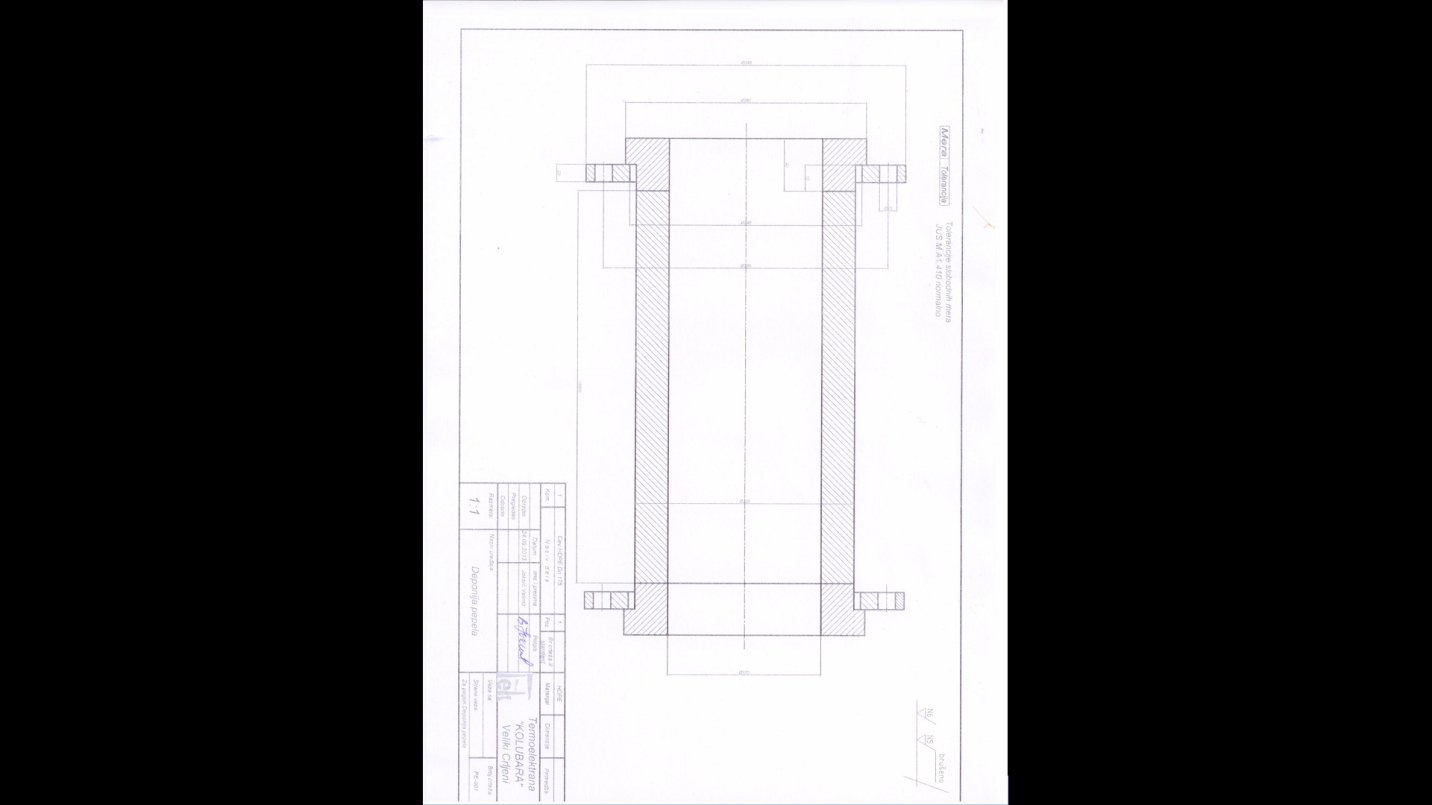 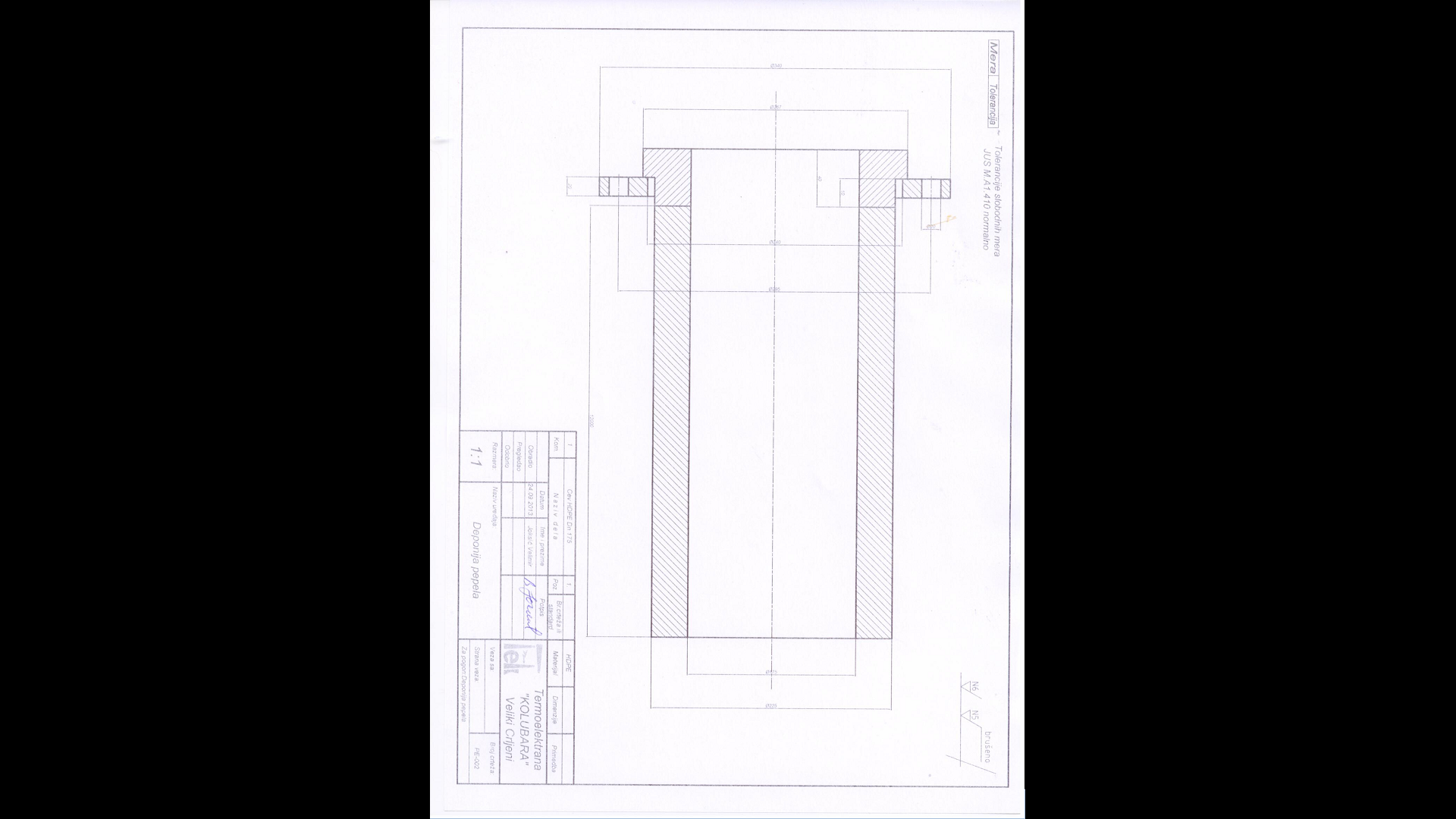 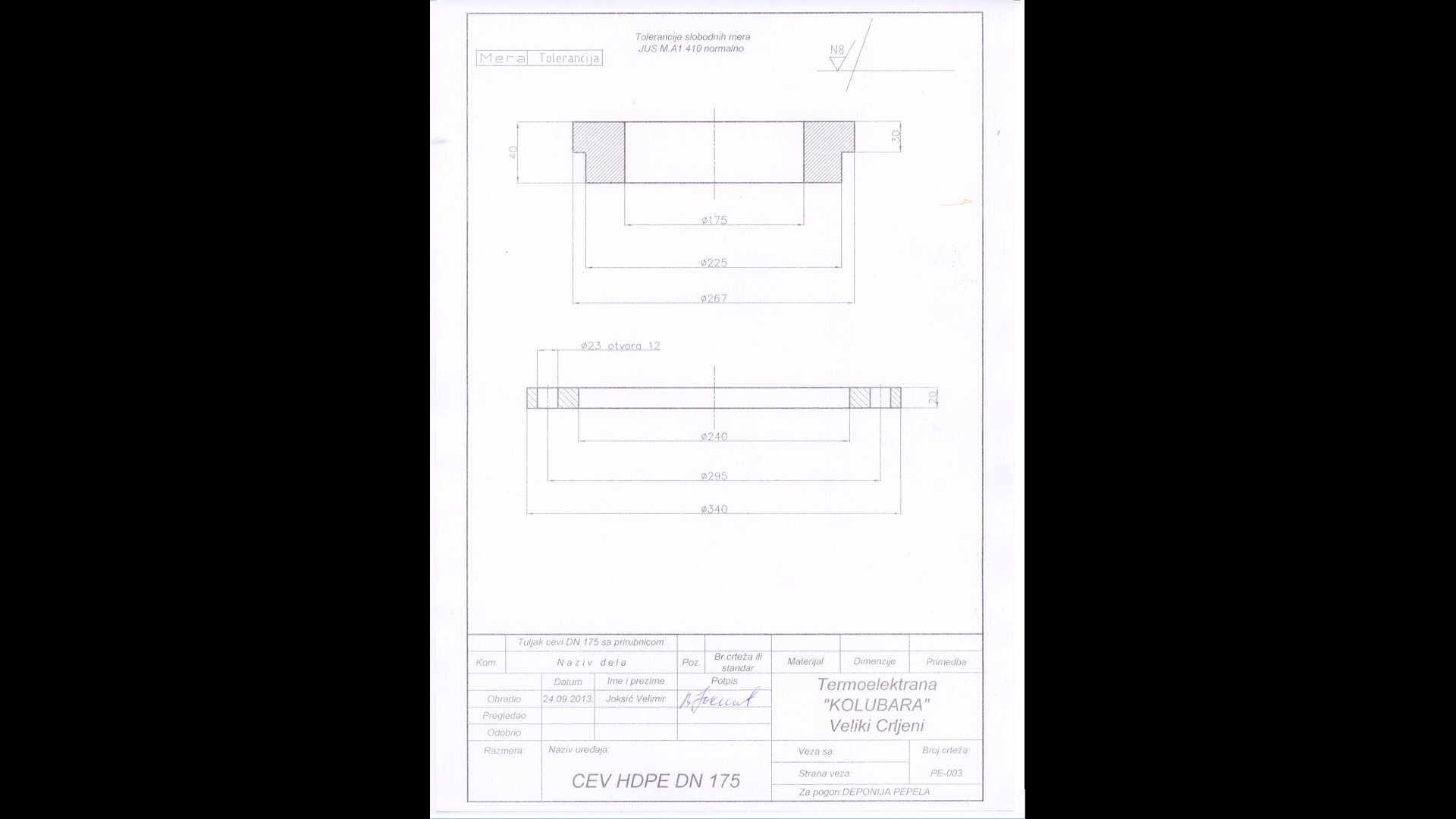 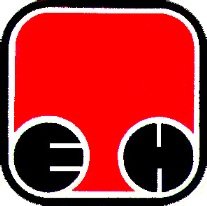 Електропривреда Србије  - ЕПСПривредно ДруштвоТермоелектране Никола Тесла,  ОбреновацРед.бројПредмет набавкеПроизвођачЈед. мереКоличинаЦена/ЈМИзнос1.Цев за воду од полиетилена DN175 PN16 са туљцима и прирубницама са обе странеКомпл.702.Цев за воду од полиетилена  DN175 PN16 са туљком и прирубницом са једне странеКомпл.203.Tуљак за цев за воду од полиетилена   DN175 PN16 са челичном прирубницом DN200 PN 16Компл.30Ред.бројНазив артикла/предмер радоваКоличинаЈЕДИНИЧНА ЦЕНА без ПДВ (дин)ЈЕДИНИЧНА ЦЕНА са ПДВ (дин)УКУПНА   ЦЕНА без ПДВ(дин)УКУПНА ЦЕНА СА ПДВ (дин)12345 6 = (3x4)7=(3x5)1.Цев за воду од полиетилена DN175 PN16 са туљцима и прирубницама са обе стране702.Цев за воду од полиетилена  DN175 PN16 са туљком и прирубницом са једне стране203.Tуљак за цев за воду од полиетилена   DN175 PN16 са челичном прирубницом DN200 PN1630УКУПНО ПОНУЂЕНА ЦЕНА без и са ПДВ:УКУПНО ПОНУЂЕНА ЦЕНА без и са ПДВ:УКУПНО ПОНУЂЕНА ЦЕНА без и са ПДВ:УКУПНО ПОНУЂЕНА ЦЕНА без и са ПДВ:Посебно исказани трошкови у % (царина, монтажа, трошкови превоза, осигурање и др.), Посебно исказани трошкови у % (царина, монтажа, трошкови превоза, осигурање и др.), М - материјал и роба%- добра- царина--МеђузбирУ  - услуга%- трошкови превоза- осигурање- монтажа и  демонтажа- остале услуге- - 2   Међузбир( 1 + 2 ) =  УКУПНO            100 %ЈП " Електропривреда Србије" БеоградЈП " Електропривреда Србије" БеоградЈП " Електропривреда Србије" БеоградПривредно друштво "Термоелектране Никола Тесла" д.о.о ОбреновацПривредно друштво "Термоелектране Никола Тесла" д.о.о ОбреновацПривредно друштво "Термоелектране Никола Тесла" д.о.о ОбреновацДатум:10.09.2013.год.ЈН БРОЈ: 1969/2013Ред.бројПредмет набавкеЈед.мереКоличинаЦена/ЈМИзнос1Цев за воду од полиетилена DN175 PN 16 са туљцима и прирубницама са обе странеКомпл.702Цев за воду од полиетилена  DN175 PN16 са туљком и прирубницом са једне странеКомпл.203Tуљак за цев за воду од полиетилена   DN175 PN16 са челичном прирубницом DN200 PN16Компл.30УКУПНО:динараТехничку спецификацију обрадио:Овлашћено лице ТЕ Колубара, В. Црљеним.п.м.п.Потпис одговорног лица понуђача